Stanislaus State Police Department 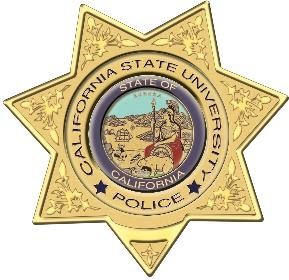  Student Police Academy Application Please email this completed application to the University Police Department no later than February 23, 2021.(Applicants will be notified by email by end of day on February 24, 2021) Name (Last, First, M.I.): _________________________________________________________________________________________ Address: __________________________________________________________ City: _______________________ ZIP: ___________ Telephone: ___________________ Cell: ___________________ E-mail:__________________________________________________ Date of Birth: __________________ Gender: ________________ Driver’s License/ID Card #: _________________________________ Occupation: ___________________________ Employer: ____________________ Work Phone: ______________________________ Are you a Stan State Student?  	Yes  /  No    What is your Major? ________________________ Are you part of a campus club or organization?	Yes  /  No    Name of Club/Org? ________________________Are you a Stan State Staff/Faculty member? 	Yes  /  No    What is your Department? ___________________ Do you have any past arrests, convictions or pending court cases? 	Yes  /  No    (Do not include traffic citations)  Are you on criminal probation or parole?  	Yes  /  No If you answered yes, please list the date, law enforcement agency, charge and disposition.  Attach an additional sheet if necessary. Date: _________________ Agency: ___________________________________ Charge: _____________________________________ Disposition: __________________________________________________________________________________________________ Background Authorization I understand that a criminal background check and warrant check will be conducted by the Stanislaus State Police Department as part of the application process.  I authorize any law enforcement agency to release to the Stanislaus State Police Department any and all information for the limited purpose of aiding in evaluating my eligibility to participate in the Citizen Police Academy.  I understand that I will not receive and am not entitled to know the contents of confidential reports received from said agencies.  I hereby release, discharge and hold harmless the agencies, their agents and any person furnishing information from any and all liability arising out of furnishing and inspecting such documents and information.   Signature of Applicant: ________________________________________________   Date: ___________________________________ Please provide a brief description about why you would like to participate in the Citizens Academy (required): FOR OFFICE USE: Date/Time Submitted: _______/__________  Warrant Check Completed Date/Time: ________/__________ By: ___________ Accepted___    Denied___ 